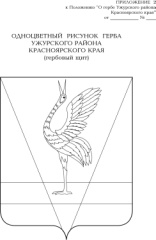 АДМИНИСТРАЦИЯ УЖУРСКОГО РАЙОНАКРАСНОЯРСКОГО КРАЯ                                               ПОСТАНОВЛЕНИЕ07.02.2023                                                 г. Ужур                                                   № 80Об утверждении стоимости услуг по погребению, согласно гарантированному перечню, предоставляемых на территории Ужурского района на 2023 годВ соответствии со статьями 9, 10, 12 Федерального закона от 12.01.1996 № 8-ФЗ «О погребении и похоронном деле», Федеральным законом от 06.10.2003 № 131-ФЗ «Об общих принципах организации местного самоуправления в Российской Федерации»,  руководствуясь статьей 19 Устава Ужурского района Красноярского края, ПОСТАНОВЛЯЮ:1. Утвердить стоимость услуг, предоставляемых на территории Ужурского района согласно гарантированному перечню услуг по погребению, в размере 9352,18 рублей (девять тысяч триста пятьдесят два рубля 18 копеек) в соответствии с приложением № 1, № 2.2. Постановление администрации района от 07.02.2022 № 98 «Об утверждении стоимости услуг по погребению, согласно гарантированному перечню, предоставляемых на территории Ужурского района» признать утратившим силу.3. Постановление вступает в силу в день, следующий за днем его официального опубликования в специальном выпуске газеты «Сибирский хлебороб» и распространяется на правоотношения, возникшие с 01.02.2023.Глава района                                                                                      К.Н. Зарецкий                                                                    Приложение 1                                                         к постановлению администрации Ужурского района от 07.02.2023 № 80Стоимость услуг по погребению, согласно гарантированному перечню, предоставляемых на территории Ужурского районав соответствии с п.1 ст.9 и ст.10 Федерального закона от 12.01.1996 № 8-ФЗ «О погребении и похоронном деле»                           Приложение 2                                                         к постановлению администрации Ужурского района от 07.02.2023 № 80Стоимость услуг по погребению, согласно гарантированному перечню, предоставляемых на территории Ужурского районав соответствии со ст.12 Федерального закона от 12.01.1996 № 8-ФЗ «О погребении и похоронном деле»№ п/п         Наименование услуг         Стоимость услуги (руб.)1 Оформление документов, необходимых для погребения               154,302 Предоставление и доставка гроба и других предметов, необходимых для погребения5225,893 Перевозка тела (останков) умершего на кладбище1791,014 Погребение2180,98Стоимость услуг  по погребению, всегоСтоимость услуг  по погребению, всего9352,18№ п/п         Наименование услуг         Стоимость услуги (руб.)1 Оформление документов, необходимых для погребения               154,302Облачение тела211,233 Предоставление и доставка гроба и других предметов, необходимых для погребения5225,894 Перевозка тела (останков) умершего на кладбище1791,025 Погребение1969,74Стоимость услуг  по погребению, всегоСтоимость услуг  по погребению, всего9352,18